Dobro jutro. Ob 9. uri se dobimo preko aplikacije Zoom.  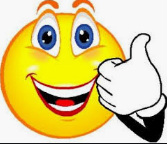 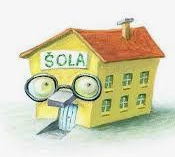 1.ura: MATEMATIKA:Preveri zadnje naloge: 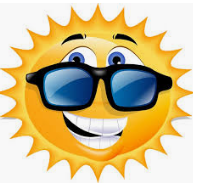 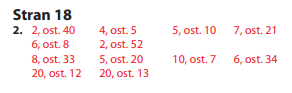 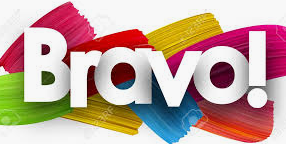 Reševali bomo:2.ura: SLOVENŠČINAČe si pozabil na vrste pridevnikov, si še enkrat preberi:PRIDEVNIKIPoznamo tri vrste pridevnikov:Reši naloge v DZ.3.ura: ŠPORTNAPojdi na sveži zrak.Danes ob 9.uri se dobimo na Zoom-u. 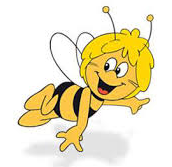 Vaša učiteljica Nataša     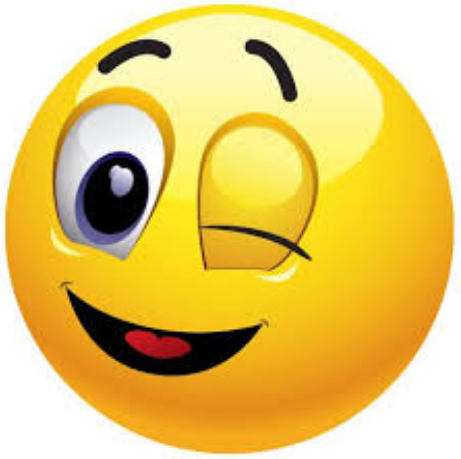 DZ/211.naloga (vsaj 6 računov)Lastnostni pridevniki         Vrstni pridevniki                Svojilni pridevnikiKAKŠEN?KATERI oz. katere vrste?           ČIGAV?Bel, vesel, lep, rdeč…Pustolovski, nemški, kovinski, mlečni…Očetov, tetin, Anin…DZ/714. in 5. nalDZ/726. in 7. nal